Formato europeo per il curriculum vitae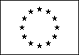 Informazioni personaliNomeCLAUDIO ROMANELLInato a Roma  il 19/04/1958NazionalitàITEsperienza lavorativa• Date Dal 1982 al 1984 Revisore contabile presso la cooperativa CORIDEVia degli Scipioni 19/ADal 1984 al 1987 insegnante  di tecnica industriale e bancaria presso l’istituto scolastico “Quintino Sella” di RomaDal 1987 Funzionario Amministrativo Contabile di Ruolo presso il MEF – Dip Ragioneria Generale dello Stato – attualmente inquadrato come 3F5Istruzione e formazione1983  Laurea con lode  in Economia e Commercio presso La Sapienza di RomaCorsi di specializzazione di contabilità pubblica presso la SNACorso SNA di specializzazione  in Contabilità Patrimoniale presso le Amministrazioni Centrali Esperto di finanza pubblica  cura dal 1999 il conto del bilancio e  del patrimonio del MIURGestione SIE “ Sistema Informatico delle Entrate", contabilità economica istituzionale. Gestione SIPATR Patrimonio dello StatoTitolare Posizione Organizzativa per la realizzazione di programmi relativi alle priorità istituzionali, presso l’UCB MIUR nel 2017 – 2019Componente della commissione relativa alle Best Practise del gruppo B14 “Conto Consuntivo check list spese e Controllo delle richieste di riassegnazione di entrate alle spese” Dal 1991 svolge attività di revisore, in rappresentanza del MEF, in diversi ambiti scolastici.  Nel 2007 ha fatto parte della commissione per l’accertamento di spesa del progetto relativo a “Sistemi avanzati per la biosicurezza delle produzioni alimentari” Revisore contabile fino al 2019 dell’ATS n 51, comune di Milano, ACI di Rieti, , e revisore supplente dell’INGV. Attualmente revisore del Complesso Monumentale PilottaDal 2008 presidente della Commissione di sorveglianza degli archivi presso l’Ufficio Centrale di Bilancio del MIURAltra linguaIngleseCapacità e competenze relazionalic.svolge attività di rappresentante RSU, ininterrottamente dal 2001Capacità e competenze organizzative  Ad es. coordinamento e amministrazione di persone, progetti, bilanci; sul posto di lavoro, in attività di volontariato (ad es. cultura e sport), a casa, ecc.Coordinatore auditing bilancio MIUR – attività collaterali di volontariato Fondatore di una associazione di promozione sociale (Controchiave)svolge attività di diffusione culturale in ambito teatrale, come organizzatore e autore di testi. Responsabile progetti  per la promozione del terzo settore nel municipio roma VIIICapacità e competenze tecnicheAutonomia di gestione dei programmi word ed excellPiena padronanza degli applicativi SICO, Sottositema spese, SIPATR, SIE, Conteco, Portale dwrgs, NSBF. 